WITAM   SERDECZNIE  I  ZAPRASZAM  DO  ZABAWY  Z  DZIEĆMI

Tematem dzisiejszego dnia(16 kwiecień 2021) jest:  SADZIMY   I   SIEJEMY 
Posyłam propozycje zadań  dla dzieci do wyboruETYKIETKI – poniżej przesyłam etykietki i szablony, które należy wydrukować i wyciąć (do wyboru – potrzebujemy po jednej: rzeżucha i cebula.). Przydadzą się do kolejnego zadania. Etykietki można stworzyć także samemu. Narysować na kartce, pokolorować, przy pomocy rodzica podpisać: rzeżucha, cebula.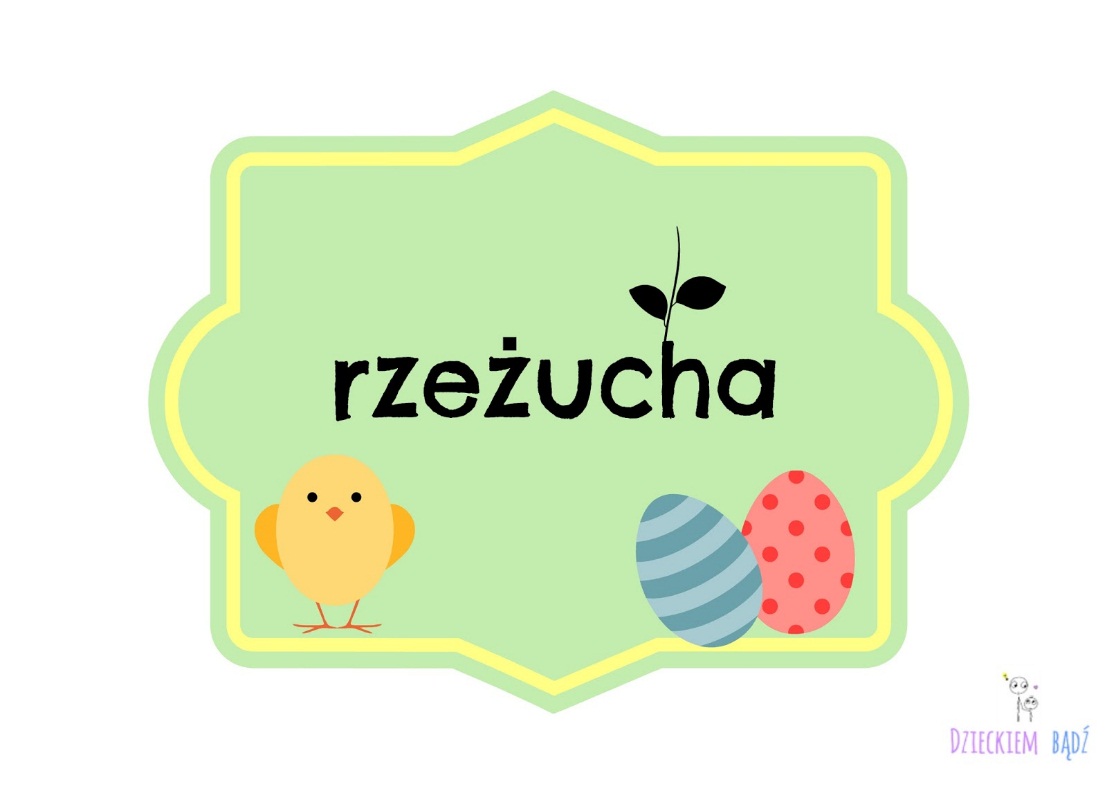 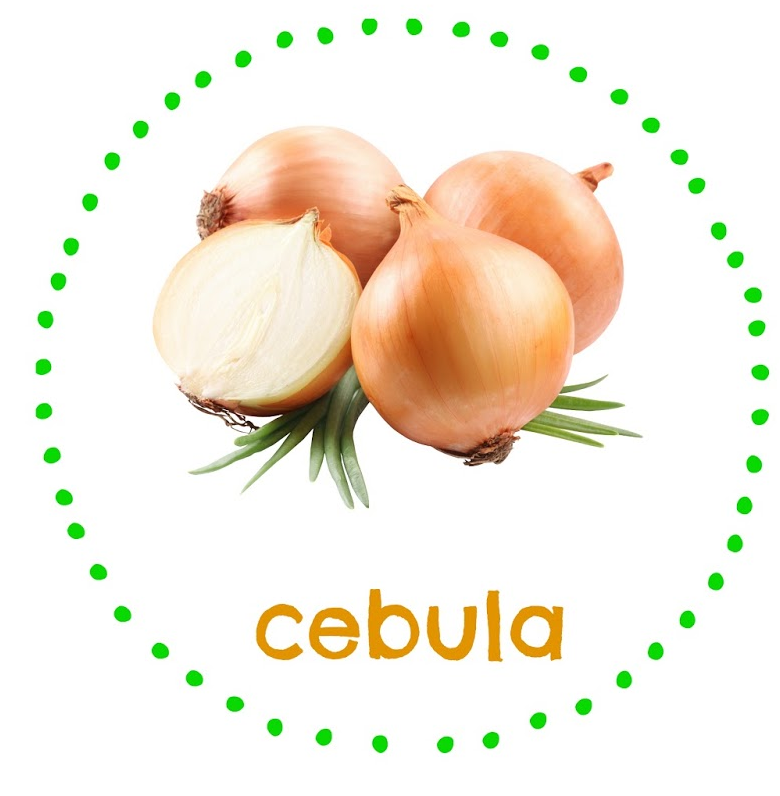 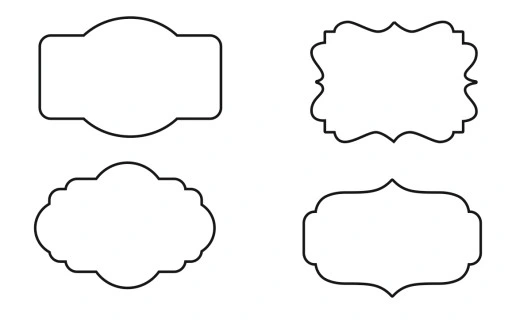 JEDZIEMY NA POLE – wytłumaczmy dziecku co oznacza słowo furman.       FURMAN to osoba, która prowadzi wóz konny, kieruje furmanką.      Następne zapraszam do zabawy przy ludowej piosence. Tworzymy z rodzicem/ rodzeństwem zaprzęgi (zdjęcie poniżej). Można wykorzystać szarfy albo po prostu chwycić się za ręce. W taki sposób poruszamy się po pomieszczeniu w rytm muzyki, zamieniając się co jakiś czas miejscami. 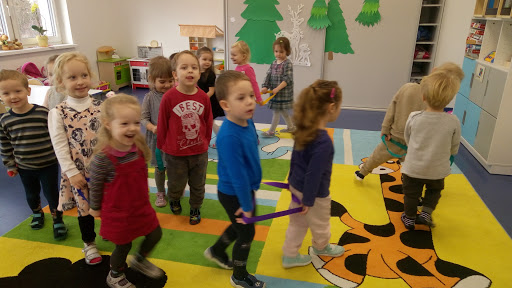                                          https://www.youtube.com/watch?v=oxOalbWM1Xs
Zachęcam również do posłuchania utworu  „Furman” w wykonaniu Państwowego Zespołu Ludowego Pieśni i Tańca „Mazowsze" z roku 1988 (Stanisław Jopek) i  2019 (Łukasz Karauda).https://www.youtube.com/watch?v=tFkDWHXfl4shttps://www.youtube.com/watch?v=pvPAC-QF840POSADZIMY, POSIEJEMY  – zachęcam do przeczytania dziecku wiersza Marii Czerkawskiej „KACZKI I KURY”, a następnie zadania kilku pytań umieszczonych pod wierszem. Proszę o zwrócenie uwagi na to, by dziecko starało się wypowiadać pełnymi zdaniami i poprawnie pod względem gramatyczny.Dziś od rana kwaczą kaczki:- Zasiejemy Wam buraczki.Dla nas to jest trud niewielki,Mamy dzioby jak szufelki…Praca pójdzie nam raz, dwa!Kwa, kwa, kwa!- Dziękujemy, dziękujemy!Sami grządki zasiejemy.I rzodkiewkę, i buraczki.Sio z ogródka, miłe kaczki!Sio nad wodę, sio!Woła, gdacze chór kokoszek:- Pomożemy sadzić groszek.Dla nas praca to niewielka,Mamy dzioby jak szydełka.Potrafimy siać i mak!Kud-ku-dak!- Dziękujemy, dziękujemy!Sami wszystko posiejemy,Zasadzimy groch ogórki.A sio z grządek, miłe kurki!	Sio z ogródka, sio! 	Pytania:W czym chciały pomagać kaczki i kury?Dlaczego gospodarze nie chcieli się zgodzić na ich pomoc?Co gospodarze chcieli zasiać, a co zasadzić?Czym się różni sianie od sadzenia?Jakie narzędzia trzeba mieć do siania, a jakie do sadzenia?Gdzie można coś siać lub sadzić?W jaki sposób należy dbać o to, co się posiało na polu, a jak to, co się posiało w domu?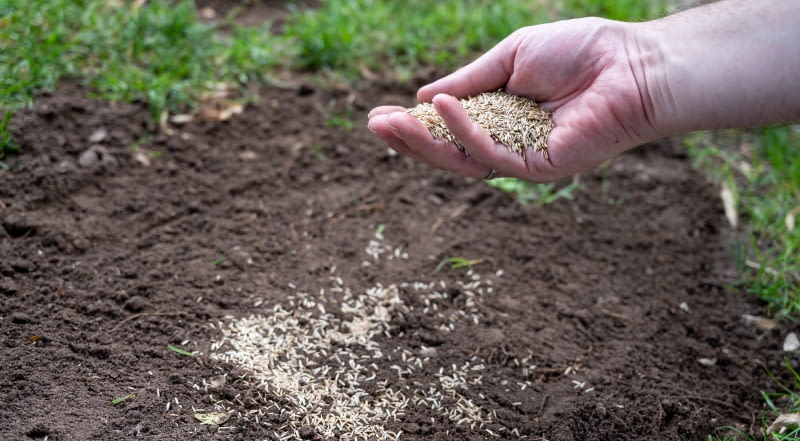 SIANIE - to rzucanie ziaren w glebę, ziemię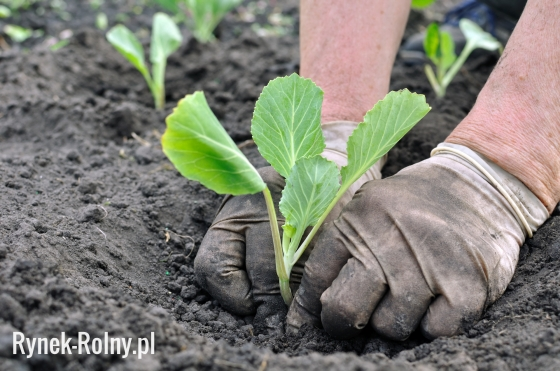 sadzenie – umieszczanie w ziemi bulw lub sadzonekKACZKI I KURY  – zachęćmy dziecko do nauczenia się wiersza na pamięć. Czytajmy wielokrotnie wiersz po małych fragmentach (wers lub dwa). Dziecko próbuje powtarzać wiersz za rodzicem – coraz to dłuższe fragmenty.
RZEŻUCHA I CEBULA – proszę spróbować zasiać rzeżuchę i zasadzić cebulę. Potrzebne będą doniczki lub odpowiednie naczynia, wata, ziarenka rzeżuchy, cebula dymka, ziemia uniwersalna, woda. Doniczki/ naczynia oznaczamy wcześniej przygotowanymi etykietkami. Poniżej filmy instruktażowe.https://www.youtube.com/watch?v=MfCoSQRMgfk    - rzeżucha
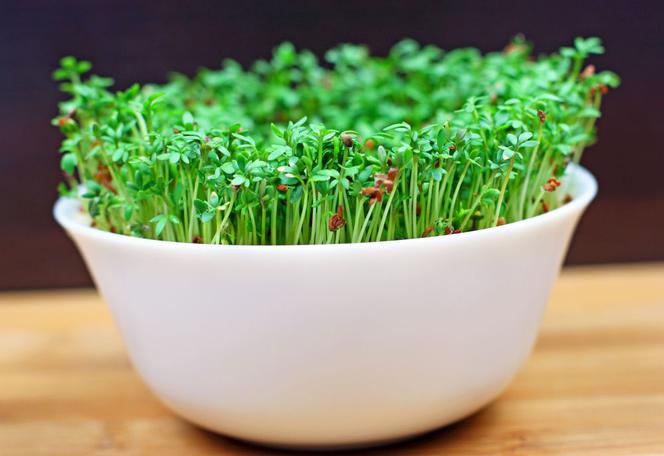 


RZEŻUCHA
https://www.youtube.com/watch?v=VrXpDG7Vu3Q    cebula dymka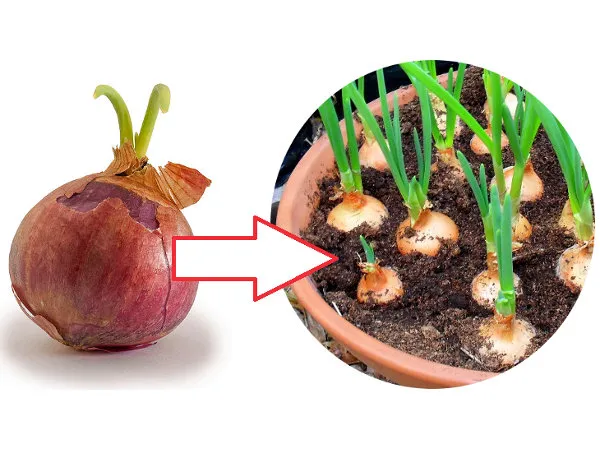 CEBULA    DYMKAPRACA Z KARTA PRACY 3 str. 47 – porządkowanie sekwencji czasowych: najpierw, potem, na końcu, wypowiedzi na temat zdjęć, wycinanie.PRACA Z LICZENIE str. 56 – ćwiczenia w rozwiązywaniu zadań tekstowych.DONICZKA  – praca konstrukcyjna z wykorzystaniem butelek PET. Zachęcam do wykonania doniczki z butelki i uświadomienia dziecku możliwości innego wykorzystania odpadów. Potrzebne będą butelka, nożyczki/nożyk, farby, pędzel. Przy wycinaniu butelki niezbędna będzie pomoc rodzica. Poniżej film instruktażowy. Oczywiście można stworzyć własne wzory, nie muszą to być ptaki czy zwierzęta. Może to być klasyczna doniczka ładnie pomalowana.  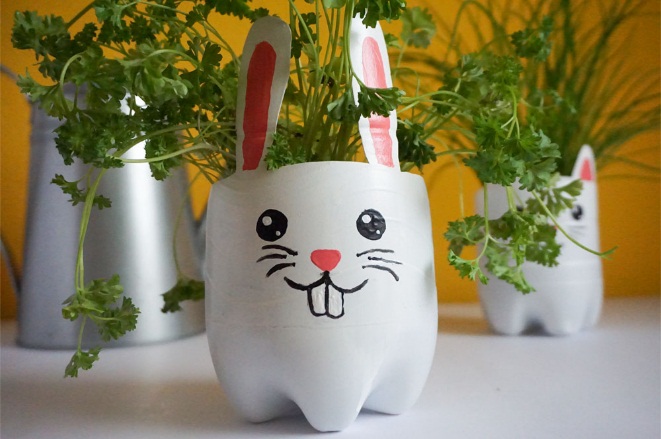 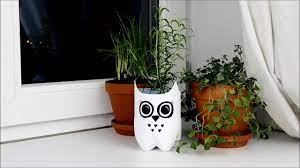 https://www.youtube.com/watch?v=rZPZPz-IZyQRUCH TO ZDROWIE - A teraz czas na ruch przy piosence, zapraszam do zabawy.RĘCE DO GÓRY
HTTPS://WWW.YOUTUBE.COM/WATCH?V=OMAZQUWGP9ATANIEC ZYGZAK – WYGIBASYHTTPS://WWW.YOUTUBE.COM/WATCH?V=XM93WFJ7BNSKTO JAK SKACZE – WYGIBASYHTTPS://WWW.YOUTUBE.COM/WATCH?V=LNOUUY9ZRKQGŁOWA RAMIONA KOLANA PIĘTY            HTTPS://WWW.YOUTUBE.COM/WATCH?V=30BVFTVLSREBOOGIE WOOGIE            HTTPS://WWW.YOUTUBE.COM/WATCH?V=SXQAZUP2N-WA RAM SAM SAM              HTTPS://WWW.YOUTUBE.COM/WATCH?V=EKP3EDOHDKIPSZCZOLKA MAJA - TANIEC MAI            HTTPS://WWW.YOUTUBE.COM/WATCH?V=UG-WU0ZBGK8Bawcie się dobrze dzieciaki do zobaczenia w poniedziałek w przedszkolu. HURRRRA!!